Name: _________________________________________________________Date:___________Pd:______ACT COMMA PRACTICEPart A:  Practice Sentence InstructionsDirections: Apply commas where they belong in each of the following sentences.I invited Sheila the new girl in our class to come to the partyMom will make my favorite meal spaghetti for my birthday. Jonathan the boy in the blue baseball cap is my new friend. Our teacher Mrs. Walker gave us lots of homework tonight. The playoffs for soccer my favorite sport are after school today.For example I am studying yoga with a Zen master.  I don’t want to go to school however I have a test in math.Casey on the other hand doesn’t like broccoli.The cause of the accident I believe was drunk driving.Because the bike was in the street a car ran over it.Part B:  Answer the following ACT Questions.Directions: Rewrite each of the sentences. Include an appositive to give more information about a noun in the sentence.Jessica took her kitten to the park.__________________________________________________________________________________________We went to the restaurant with Samantha.__________________________________________________________________________________________Stephen read his book for the book report assignment.__________________________________________________________________________________________My favorite holiday is in December.__________________________________________________________________________________________His pet is a little frightening.__________________________________________________________________________________________Part C:  Answer the following ACT Questions.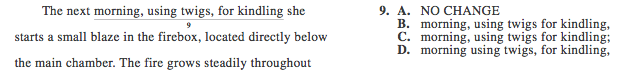 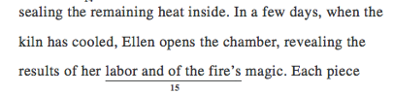 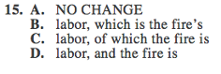 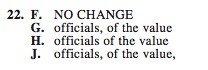 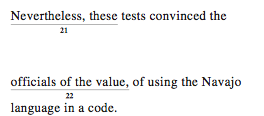 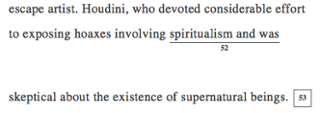 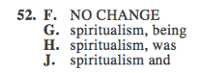 Comma Rules for the ACT Test#1:  When in Doubt, Leave it Out.#2:  Any part of a sentence that can be removed without changing the sentence’s fundamental meaning must be bracketed by commas.#3:  Any time a sentence starts with a dependent clause or modifying phrase, it must be followed by a comma.